                  ООО «АНДАТЭЛЬ»  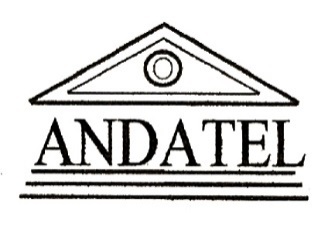                                        127232, Москва, Дмитровское шоссе д.85                                       тел.  +7(495) 782-58-95                                          Email: andatel@fruktovilavash.ru                                   www.fruktovilavash.ruПастила торговой марки «Фруктовый лаваш»100 % натуральный продукт без применения сахара и каких-либо добавок.Вкусно и полезноПрайс-листДействителен с 10.12.2015г.Примечание: при покупке продукции в ассортименте, цена одной коробки определяется от общего количества сделанного Вами заказа.Фруктовая пастила:Фруктовая пастила:Цена за 1 упаковку (70гр) и коробку, в коробке 20 упаковок.Цена за 1 упаковку (70гр) и коробку, в коробке 20 упаковок.Цена за 1 упаковку (70гр) и коробку, в коробке 20 упаковок.Цена за 1 упаковку (70гр) и коробку, в коробке 20 упаковок.Цена за 1 упаковку (70гр) и коробку, в коробке 20 упаковок.Цена за 1 упаковку (70гр) и коробку, в коробке 20 упаковок.Фруктовая пастила:Фруктовая пастила:до 10 коробовдо 10 коробовот 11 до 100 коробов.от 11 до 100 коробов.от 100 коробов.от 100 коробов.Фруктовая пастила:Фруктовая пастила:Цена за уп.Цена за коробкуЦена за уп.Цена за коробкуЦена за уп.Цена за коробку1Яблочная55 руб.1100 руб.49,5 руб.990 руб.44 руб.880 руб.2Яблочно-абрикосовая55 руб.1100 руб.49,5 руб.990 руб.44 руб.880 руб.3Яблочно-сливовая55 руб.1100 руб.49,5 руб.990 руб.44 руб.880 руб.4Яблочно-банановая55 руб.1100 руб.49,5 руб.990 руб.44 руб.880 руб.5Сливовая55 руб.1100 руб.49,5 руб.990 руб.44 руб.880 руб.6Яблочно-персиковая55 руб.1100 руб.49,5 руб.990 руб.44 руб.880 руб.7Персиковая55 руб.1100 руб.49,5 руб.990 руб.44 руб.880 руб.8Абрикосовая55 руб.1100 руб.49,5 руб.990 руб.44 руб.880 руб.Фруктово-ягодная пастила:Фруктово-ягодная пастила:Цена за 1 упаковку (35гр) и коробку, в коробке 40 упаковок.Цена за 1 упаковку (35гр) и коробку, в коробке 40 упаковок.Цена за 1 упаковку (35гр) и коробку, в коробке 40 упаковок.Цена за 1 упаковку (35гр) и коробку, в коробке 40 упаковок.Цена за 1 упаковку (35гр) и коробку, в коробке 40 упаковок.Цена за 1 упаковку (35гр) и коробку, в коробке 40 упаковок.Фруктово-ягодная пастила:Фруктово-ягодная пастила:до 10 коробовдо 10 коробовот 11 до 100 коробов.от 11 до 100 коробов.от 100 коробов.от 100 коробов.Фруктово-ягодная пастила:Фруктово-ягодная пастила:Цена за уп.Цена за коробкуЦена за уп.Цена за коробкуЦена за уп.Цена за коробку1Яблочно-клюквенная31,25 руб.1250 руб.28,75 руб.1150 руб.26,50 руб.1060 руб.2Яблочно-брусничная31,25 руб.1250 руб.28,75 руб.1150 руб.26,50 руб.1060 руб.3Яблочно-черничная31,25 руб.1250 руб.28,75 руб.1150 руб.26,50 руб.1060 руб.4Яблочно-смородиновая31,25 руб.1250 руб.28,75 руб.1150 руб.26,50 руб.1060 руб.5Яблочно-вишневая31,25 руб.1250 руб.28,75 руб.1150 руб.26,50 руб.1060 руб.6Яблочно-клубничная31,25 руб.1250 руб.28,75 руб.1150 руб.26,50 руб.1060 руб.